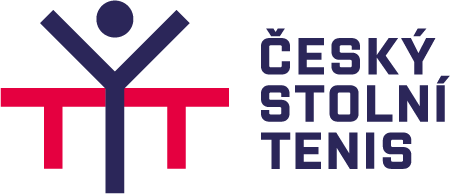 3.5.2023rozpisKvalifikace o účast v II. lize žen 2023/24 – II. stupeň(kvalifikace QII)Termín	:	Sobota, 6.5.2023.Pořadatel	: 	Z pověření STK ČAST TTC Elizza Praha.		Kontakt : Bohumil Vožický 732 599 993, ttcelizzapraha@seznam.cz .Místo	:	Herna TTC Elizza, Brandlova 1386/21, Praha 4.Rozhodčí	:	Vrchní rozhodčí Vladimír Rosa tel. 724 303 862, rosav@centrum.cz  			Rozhodování u stolů zajistí rovnoměrně zúčastněná družstva.Účastníci		:	Sokol Králův Dvůr Queens B, SKST Děčín B, Sokol Štíty.Předpis		:	Hraje se podle Pravidel, Soutěžního řádu a tohoto rozpisu.		Stoly Joola 3000 SC modré, míčky Joola Prime 40+***, plastové, bílé.  Soupisky		:	Družstva se při prezentaci prokážou soupiskou potvrzenou ve STISu,			vytištěnou z formátu PDF, nebo soupiskou v elektronické podobě. V případě 			elektronické soupisky je družstvo povinno jí na vyžádání kdykoliv předložit.Systém 		:	Družstva budou hrát ve skupině systémem každý s každým.			Pořadí zápasů podle SŘ čl. 318.01, utkání končí při dosažení 6. bodů jedním 			družstvem, příp. výsledkem 5:5.Losování	:	Losování bylo provedeno 29.4.2023.		1. Sokol Králův Dvůr Queens B		2. Sokol Štíty		3. SKST Děčín B		Rozlosování A-X : 1. družstvo (pořádající) A, 2. družstvo (hostující) X.Časový pořad	:	6.5.2023 	prezentace do 9.45 hodin (Sokol Králův Dvůr B do 12.45 hod.)			10.00	Sokol Štíty – SKST Děčín B			13.00	Sokol Králův Dvůr B – Sokol Štíty			15.00	SKST Děčín B – Sokol Králův Dvůr B.		Hrací místnost bude otevřena od 9.00 hodin.Postup		:	Do II. ligy žen 2023/24 postupují první dvě družstva. Třetí družstvo v pořadí je 			1. náhradník.  Upozornění	:	Kvalifikace je mistrovskou soutěží, v příp. odhlášení, kontumace, nedostavení, 			nedokončení kvalifikace atp. bude postupováno podle Soutěžního řádu.Rozpis schválen STK ČAST 3.5.2023.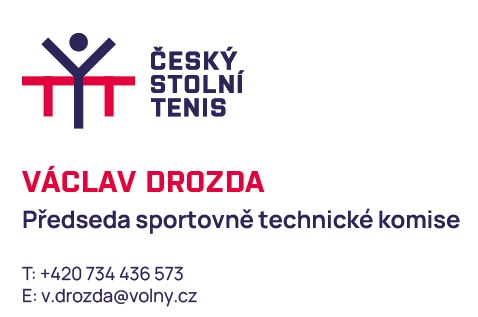 